香港經濟貿易文化辦事處支援香港學生聯絡方法地址：台北市信義區松高路9-11號統一國際大樓25樓	(誠品信義店旁)電郵：enquiry@hketco.hk網站：www.hketco.hk電話：(02) 2720 0858 主要工作香港經濟貿易文化辦事處(經貿文辦)網站「支援香港學生」	專頁經貿文辦網站設有「支援香港學生」專頁，為在台香港學生提供有用的資訊，包括：經貿文辦為學生舉辦活動(例如就業講座、聚餐、暑期大學生實習計劃等)的資訊(見下文第二項)；「資助在台香港學生活動計劃」的資料(見下文第三項)；台灣當局《香港澳門居民來台就學辦法》及「僑外生留台工作評點制度」的連結；及投考香港公務員的資訊(如綜合招聘考試及基本法測試)。本學期學生活動經貿文辦將計劃在台灣北、中、南部為在台香港學生舉辦不同活動，請密切留意及踴躍參與，其中包括：3月10日(星期四) - 在台香港同學餐聚：桃竹場 (截止報名日期為3月4日(星期五))4月份(暫定) – 在台香港同學餐聚：中部場5月份(暫定) – 在台香港同學就業輔導講座暨茶聚 (在台北舉行)5月份(暫定) – 暑期大學生實習計劃招聘報名、申請或查詢：請參閱經貿文辦網站「支援香港學生」專頁。「資助在台香港學生活動計劃」目的：支援在台香港學生推行活動，推動學術和文化交流，並鼓勵學生加強彼此的聯繫。誰可申請：以下性質的非牟利組織－台灣各大學或高等院校內的國際生／海外生／陸生／僑生／港澳生或以香港學生為主要成員的學生組織；及台灣其他以服務港澳生為成立宗旨的組織甚麼活動可受資助：下列以在台香港(或香港和澳門)學生為主要對象的活動或系列活動，活動需在香港或台灣舉辦－學術活動；加強與香港(或香港和澳門)學生聯繫的活動(但不包括以娛樂消遣為主題的活動)；藝文或體育活動；推廣香港文化的活動；及學生輔導活動。批款上限：每項活動或每個系列活動資助額一般不超過新台幣20,000元正。每個單位每學期只可申請一次資助。申請辦法及查詢：請參閱經貿文辦網站「支援香港學生」專頁。小禮物 /文宣品提供如果各在台大學僑生/港澳生組織舉辦活動時需要派發一些有關香港的小禮物或文宣品(見附件)，可與經貿文辦聯絡索取。大學探訪及與全台性的港澳學生組織聯繫經貿文辦會在學年內探訪不同縣市的大學，與香港學生見面，了解他們的學習和生活情況，提供適當的意見和資訊，並與大學建立更緊密的關係。經貿文辦亦會與全台性的港澳學生組織保持密切聯繫。香港經濟貿易文化辦事處2016年2月附件經貿文辦可提供派發的小禮物及文宣品小禮物文宣品1也斯筆記本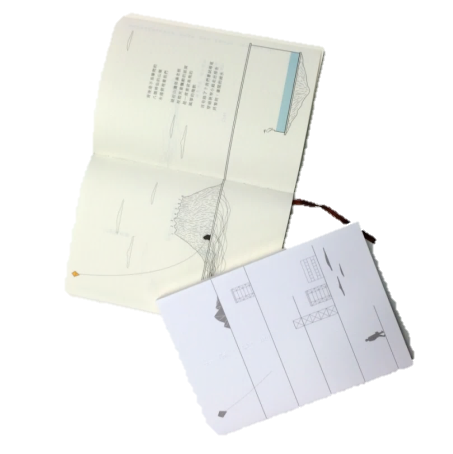 2三色筆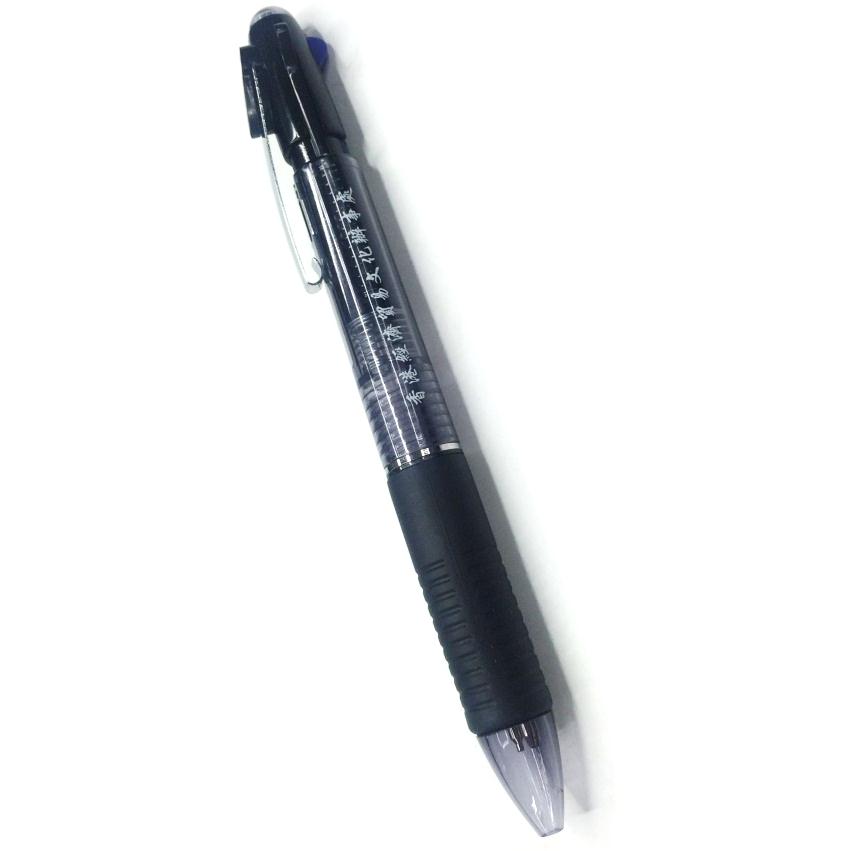 3手提電話座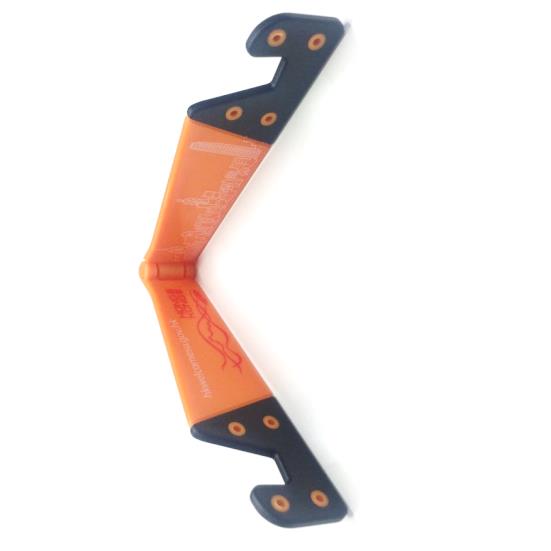 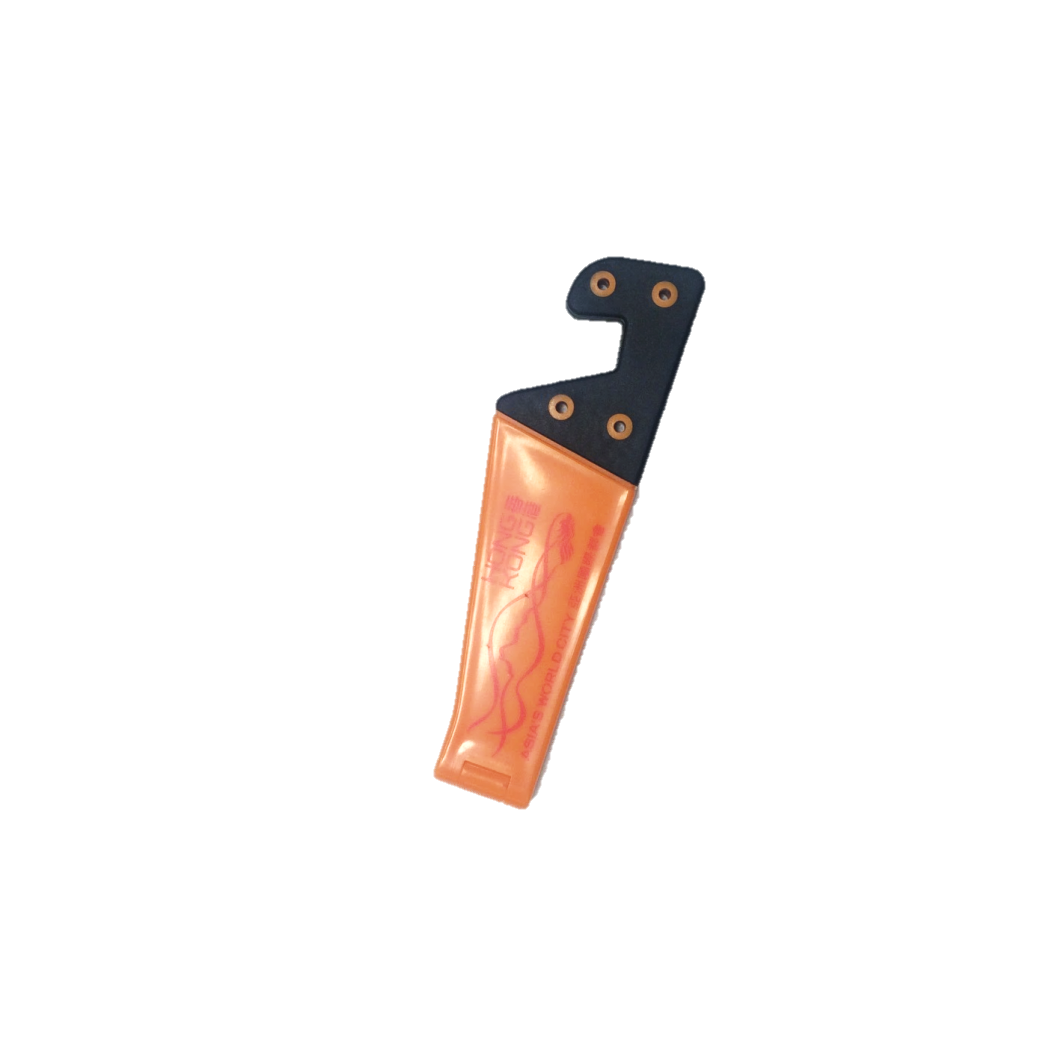 4肧布包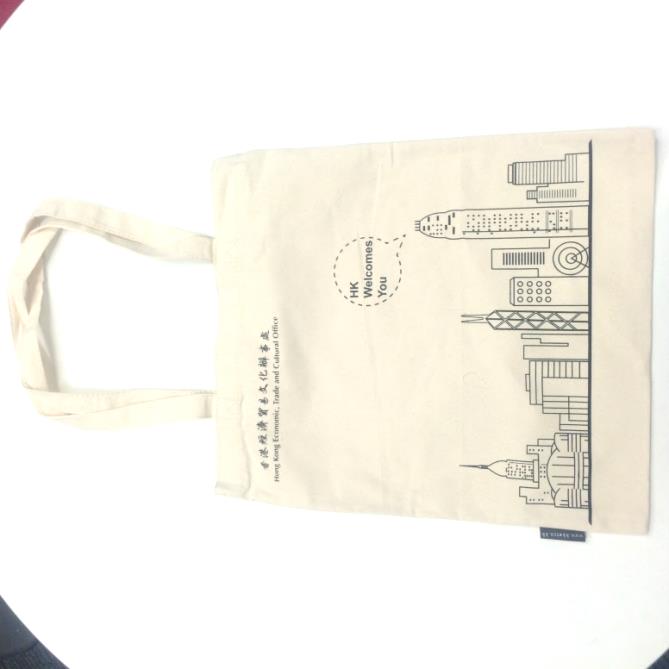 5摺疊包(有四色：啡、米、紅、黑)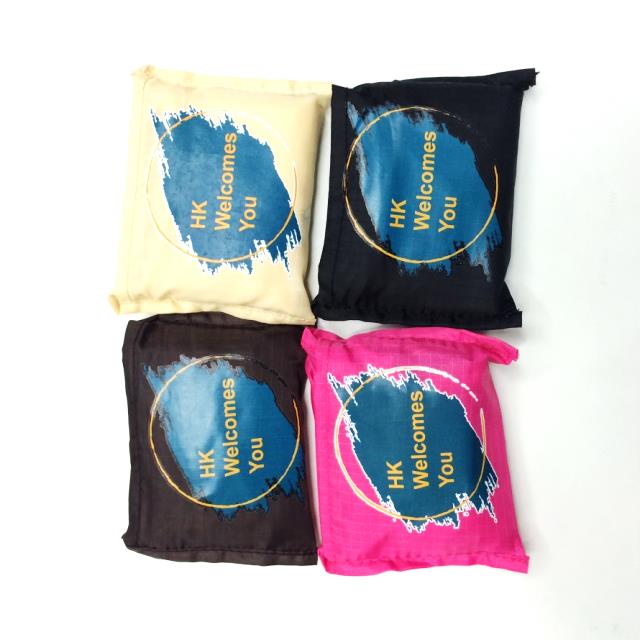 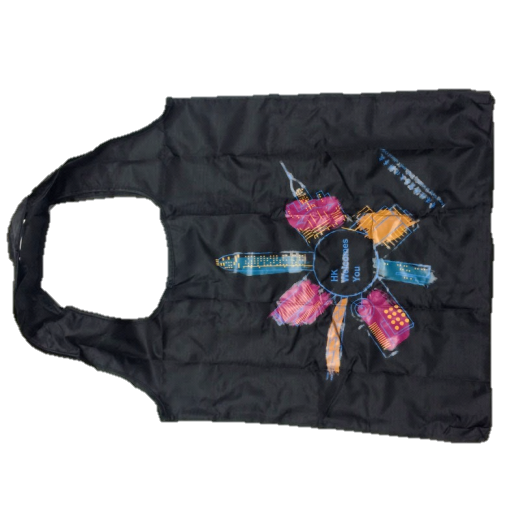 1《見識‧香港》小冊子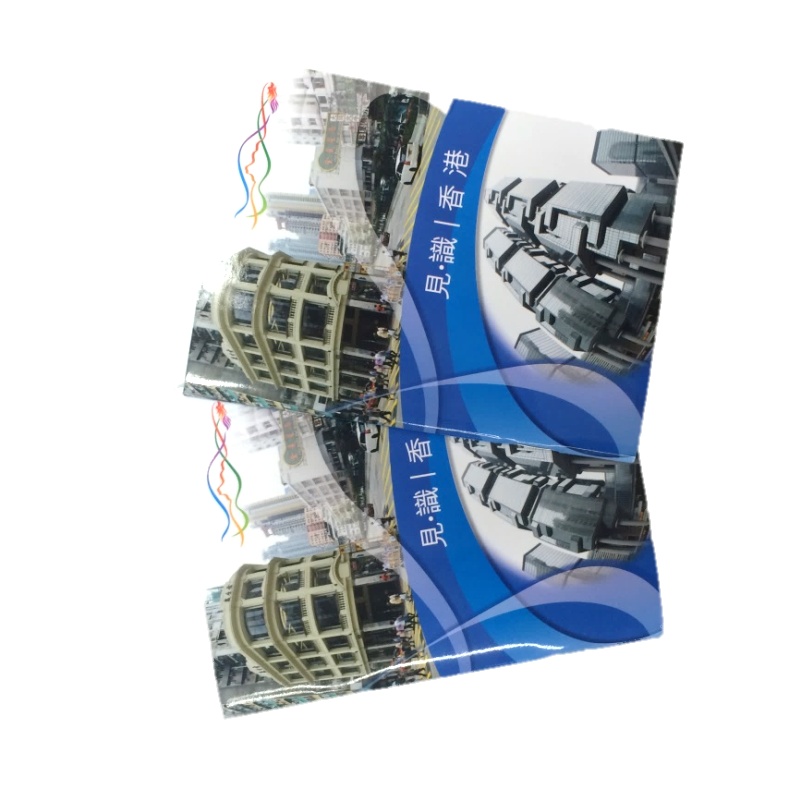 2香港亞洲國際都會介紹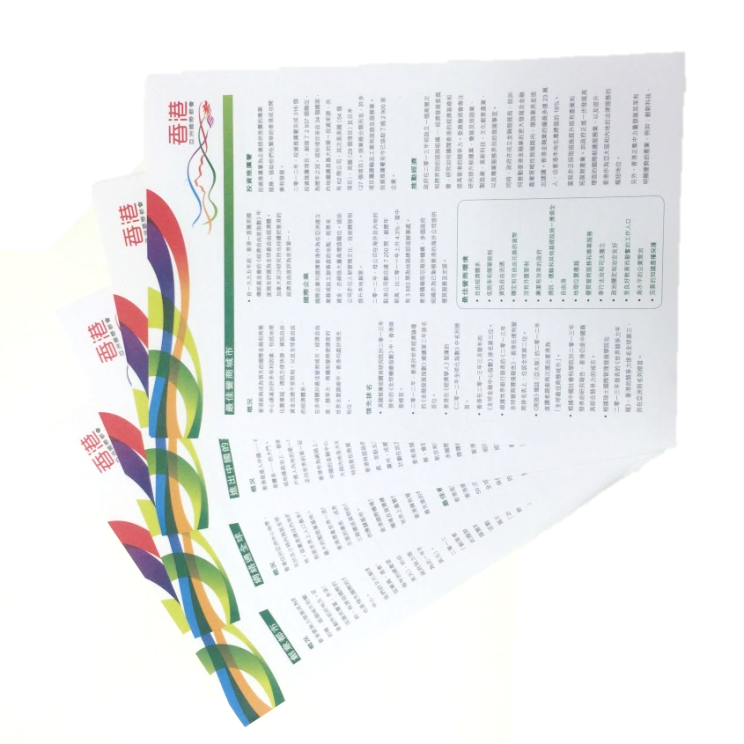 3《藝行‧香港》刊物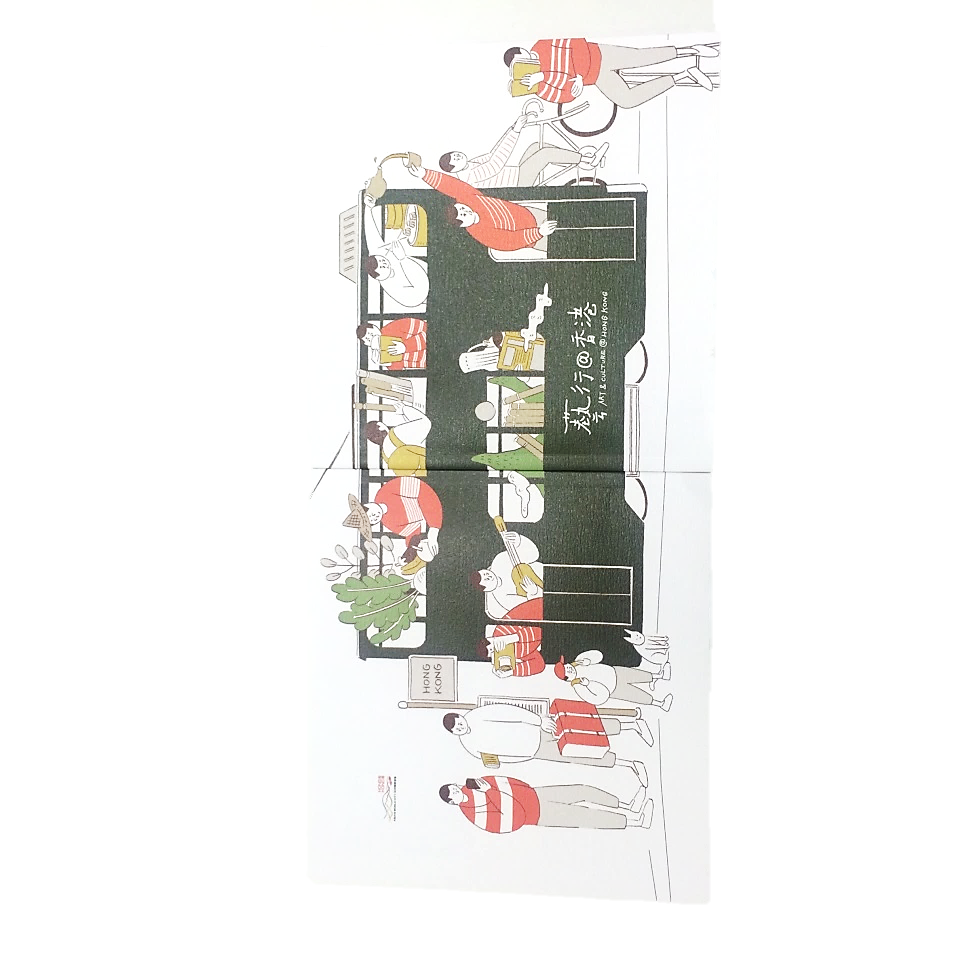 註：以上物品的數量視乎存貨而提供註：以上物品的數量視乎存貨而提供註：以上物品的數量視乎存貨而提供